Student Center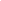 Student CenterTop of FormBottom of Form